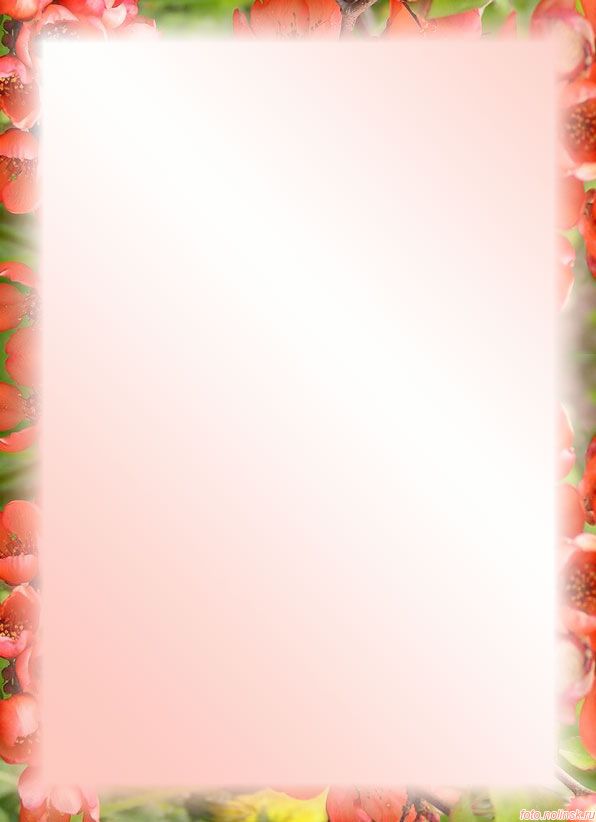 Уважаемые родители!Культура общения с литературой закладывается в семье. Когда ребенок часто видит родителей за книгой, слышит, как они обмениваются впечатлениями о прочитанном, радуются покупке интересного издания, любовь к печатному слову проявляется у него как естественная необходимость. Добрая традиция – чтение вслух оставляет воспоминания на всю жизнь. Для того, чтобы ваш ребенок полюбил читать необходимо:♥ начинать читать вслух с раннего детства;♥ дарить ребенку книги;♥ оставлять книги там, где ребенок их может увидеть♥ читать друг другу  по очереди;♥ определить какие персонажи нравятся или не нравятся;♥ разрешать сыну или дочери самому выбирать книги;♥ не заставлять читать против воли, лучше предложить поиграть в настольные игры, связанные с чтением;♥ собирать домашнюю библиотеку;♥ после просмотра художественного или мультипликационного фильма предложить прочесть книгу, по которой он снят;♥ обязательно слушать как ребенок читает сам, он должен чувствовать интерес старших;♥ сделать традицией чтение книг перед сном. 	Всегда следует останавливаться на самом интересном или сложном для восприятия месте, задавать вопросы, помогающие «включать»  воображение, обращать внимание на иллюстрации.	Главное для родителей – открыть маленькому человеку чудо, которое несет в себе книга! Надеемся наши несложные советы помогут вам в воспитании юных читателей, откроют малышам дверь в волшебный мир творчества через книгу и творческое чтение.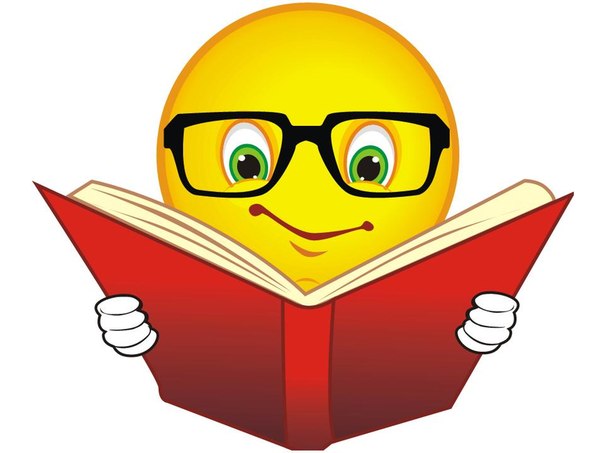 